Ansøgning til erhvervspraktik i KFUMs Idrætsforbund 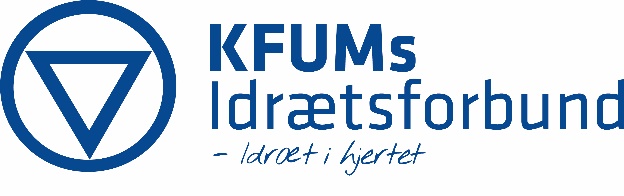 Navn:Skole:Klassetrin: Hvilken idræts fylder meget for dig i din hverdag og hvorfor?Hvorfor synes du en uge i erhvervspraktik i KFUMs Idrætsforbund lyder spændende?